ZAPIŠ DO SEŠITU A PŘEČTI SI NÁSLEDUJÍCÍ STRÁNKY(POKUD MÁ NĚKDO MOŽNOST TISKU, MŮŽE VYTISKNOUT A NALEPIT DO SEŠITU)Č L O V Ě K   A   M O R Á L K APojmy:MORÁLKA = celková představa správného jednání ve společnosti.MRAVNOST = způsob jednání, který je většinou lidí vnímán jako dobrý, správný, vhodný, rozlišování dobra a zla.ETIKA = nauka a věda o morálce.mnozí lidé se chovají podle toho, co pokládají za slušné a správnérespektují druhéve svém chování se řídí morálními (etickými) normami tj. pravidly, která určují co je a co není správnéto jaká pravidla budeme respektovat, záleží také na výchověNásledky našeho chování ovlivňují druhé lidi  =>   aby k tomu nedocházelo, aby se poškozený mohl bránit, přímá stát závazná pravidla, kterými se lidé musí řídit. Pokud je někdo poruší, viník je potrestán => jedná se o pravidla právní, právní normy.Svědomí – pomáhá nám v rozhodování, zda je něco dobré nebo špatné.Svědomí – vnitřní hlas každého z nás   ->  pokud jsme udělali něco špatně  ->  výčitka, špatné svědomí.Již od počátku si lidé vytvářeli určitá pravidla (zákoníky):Chamurappiho zákoník (18. stol. př. n. l.) – vytesán do kamenné desky, zásada rovné msty (oko za oko, zub za zub).Antika – způsob jednání založeno na ctnostech (statečnost, moudrost, spravedlnost…).Desatero Božích přikázání – součást Bible. (Nezabiješ, nepokradeš atd.).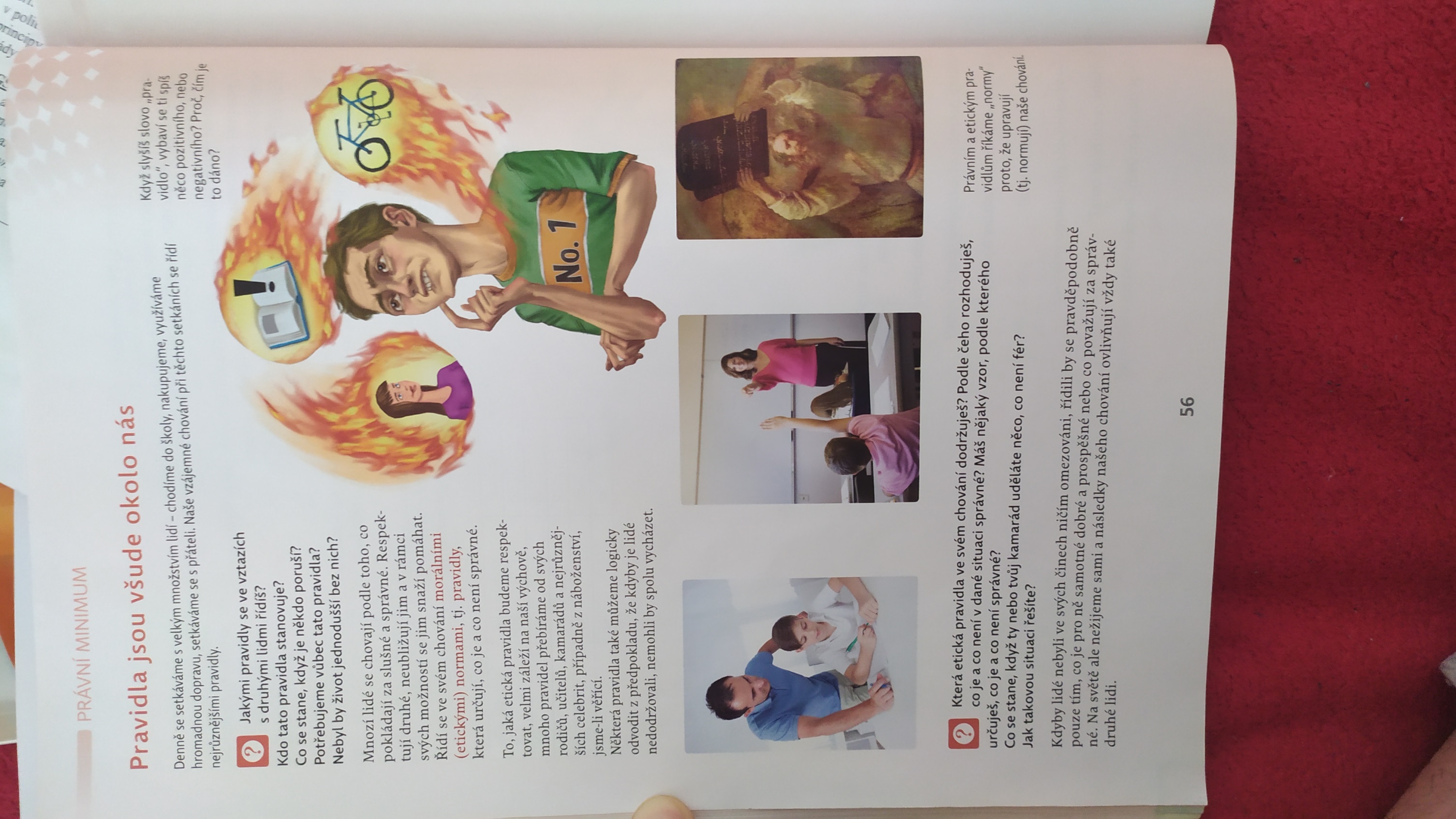 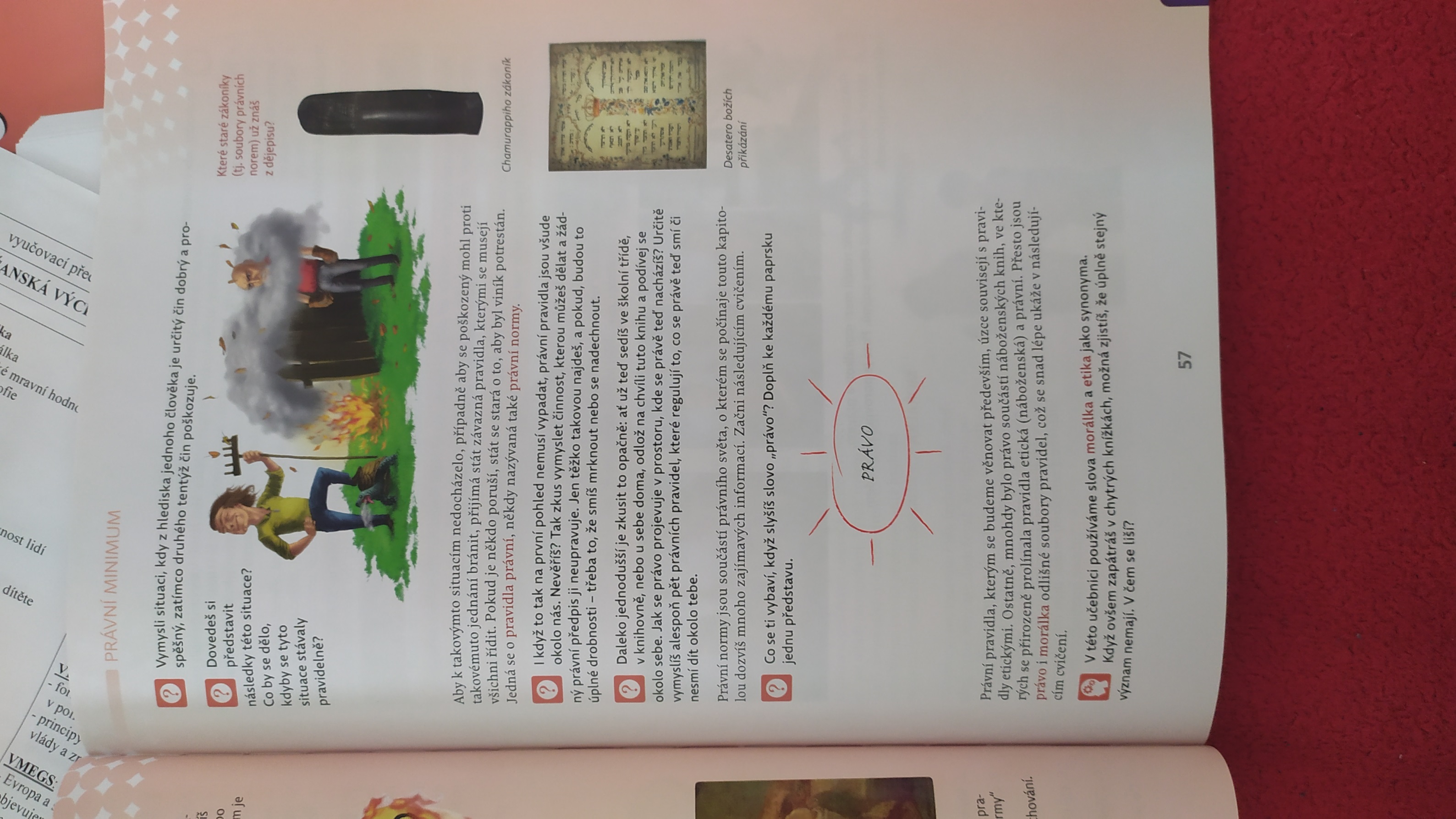 